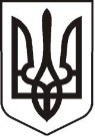 У К Р А Ї Н АЛ У Г А Н С Ь К А    О Б Л А С Т ЬП О П А С Н Я Н С Ь К А    М І С Ь К А    Р А Д АШ О С Т О Г О   С К Л И К А Н Н ЯРОЗПОРЯДЖЕННЯміського  голови«25» лютого 2020 року         м. Попасна                           №02-02/ 33Про перерозподіл бюджетних призначень У зв’язку з виробничою необхідністю фінансування видатків,  відповідно до п.7 ст. 23 Бюджетного Кодексу України, керуючись п.20 ч.4 ст. 42 Закону України «Про місцеве самоврядування в Україні»:В межах обсягу  призначень по загальному фонду міського бюджету здійснити помісячний перерозподіл видатків:Контроль за виконанням даного розпорядження покласти на  начальника фінансово – господарського відділу – головного бухгалтера виконавчого комітету Попаснянської  міської ради (Омельченко Я.С.).Міський голова                                                                     Ю.І.Онищенко  Омельченко, 21737ПМСЗ "Відродження"ПМСЗ "Відродження"ПМСЗ "Відродження"ПМСЗ "Відродження"ПМСЗ "Відродження"0215062 Підтримка спорту вищих досягнень та організацій, які здійснюють фізкультурно-спортивну діяльність в регіоніКЕКВЛютий 2020Грудень 2020Разом0215062 Підтримка спорту вищих досягнень та організацій, які здійснюють фізкультурно-спортивну діяльність в регіоні2111+73230-7323000215062 Підтримка спорту вищих досягнень та організацій, які здійснюють фізкультурно-спортивну діяльність в регіоні2120+16110-161100Виконком Попаснянської міської радиВиконком Попаснянської міської радиВиконком Попаснянської міської радиВиконком Попаснянської міської радиВиконком Попаснянської міської ради0214082 Інші заходи в галузі культури і мистецтваКЕКВЛютий 2020Листопад 2020Грудень 2020Разом0214082 Інші заходи в галузі культури і мистецтва2210+25000-5000-200000